 šachový svaz ČESKÉ REPUBLIKY 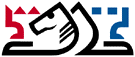   SOUPISKA DRUŽSTVAnázev družstva:              Šachklub města Dobrovice Bplatnost pro soutěž:          Krajská soutěž SŠS 2013/2014 sk. Bschvalovací doložka právního subjektu, kterého je družstvo součástí                      schvalovací doložka řídícího orgánu soutěže……………………………………………………………………….                     ………………………………………………příjmení a jménodatum narozenítitul VTELO ČRevid. č. ELO ČRELO FIDEevid. č. ELO FIDEpoznámka 1Mrňa Vladimír24.5.1977KM207129242097315389Z V 2Pospíšil Jiří16.3.1977KM202350402011333514Z V 3Dlouhý Ondřej5.11.1972KM199020822005 315907Z H 4Masák Radim4.12.19631197059571981315940  H 5Dudek Jaromír20.8.19671196819371976336238  H 6Skokan František22.5.197411962131861965327492Z 7Rakouš Pavel16.1.196411941263701988325244Z 8Skopec Luboš14.9.19701189930431928333530Z  9Mejzr Jan27.8.198711773163531843342998Z 10Čtrnáct Jiří3.4.197621833275170366153Z11Hanibal Kamil5.8.1941119311785188433647512Chmelík Ladislav2.1.198021807275201793345601z.kap.13Suchý František11.12.1965218387417182937086014Rastočný Josef ml.28.6.20003160537704160437782115Šoltys Roman16.12.196821726133061715360260kapitán16Skalný Petr25.9.19692169715639036732017Furmansky Jonathan16.11.19792168329136037078918Kullač Pavol14.1.196521610388590019Karafiát Václav28.10.1949215717420159533527420Rastočný Josef10.6.1971314913597500adresa hrací místnosti:Školící centrum cukrovaru  Palackého nám. 6  294 41 Dobrovice kapitán:zástupce kapitána:korespondence:Chmelík Ladislav      T.G.Masaryka 1084   293 01 Mladá Boleslavmobil: 774 248 485    e-mail: xchml04@centrum.czPetr Novotný          Husova 332  294 41 Dobrovicemobil: 607 824 295    e-mail: petr.novotny@sachydobrovice.cz